DSWD DROMIC Report #21on Typhoon “ROSITA” [I.N. YUTU]as of 3 November 2018, 12NNSUMMARYStatus of Affected Families / PersonsA total of 60,341 or 229,788 persons were affected in 1,362 barangays, 195 cities/municipalities, and 20 provinces in Regions I, II, III, VIII, and CAR (see Table 1; Annex A for details).Table 1. Affected Areas and Number of Affected Families / PersonsNote: Changes in figures are due to continuous assessment and validation. Sources: LGUs through the C/MSWD and C/MDRRMOStatus of Displaced and Served Families / Persons (see Table 2; Annex B for details)Table 2. Number of Served Families / Persons Inside and Outside ECsNote: Changes in figures are due to continuous assessment and validation.  Sources: LGUs through the C/MSWD and C/MDRRMOServices and InterventionsCamp Coordination and Camp Management and IDP ProtectionQuick Response Teams trained on the Management of Evacuation Centers are on standby and ready for deployment to augment the Local Government Units, when necessary.UNICEF and UNFPA are on standby with available Women-/Child-Friendly Space and Family Training and Reunification (FTR) Kits, trained staff to support the Gender-based Violence and Child Protection in Emergencies (CPIE) response.Services and/or interventions. To date, LGUs have been undergoing distribution of FFPs and administering the ECs.Profiling: LGUs have difficulties in the “profiling process” of the most affected areas due to immediate resilient behavior of the communities who are not willing to stay in ECs.Per evaluation DSWD-FO I, the LGUs can manage the disaster response operations and the LGUs may close the evacuation centers tomorrow.Food and Non-Food ItemsDSWD-NROC has augmented Family Food Packs worth ₱17,712,000.00 to DSWD-Field Offices II, III and CAR.DSWD-NROC has augmented Non-Food Items worth ₱3,559,500.00 to DSWD-Field Offices III and CAR. In-transit DeliveriesAll relief goods in-transit were already delivered. No deliveries as of this time.Available Stocks at NROCWorkforce Support for OperationsOngoing repacking of family food packs at NROC, Pasay City and Visayas Disaster Response Center (VDRC), Cebu City for augmentation support.Continuous mobilization of additional volunteers engaged in the repacking of FFPs at DSWD-NROC.Continuous coordination with the Logistics Cluster for the availability of air, sea and land assets for the mobilization of relief goods to affected areas. Close coordination with the Logistics Cluster for the availability of air, sea, and land assets for transporting relief goods to affected areas.Damaged Houses There are 7,861 damaged houses reported in Regions I, II, VIII, and CAR; of which, 840 houses are totally damaged and 7,021 houses are partially damaged (see Table 3; Annex C for details).Table 3. Number of Damaged HousesNote: Ongoing assessment and validation.  Sources: LGUs through the C/MSWD and C/MDRRMOSummary of Assistance Provided (see Table 4; Annex D for details)Table 4. Cost of Assistance Provided to Affected Families / PersonsNote: Ongoing assessment and validationSources: LGUs through the C/MSWD and C/MDRRMO, and DSWD-Field OfficesSituational ReportsDSWD-DRMBDSWD-CARDSWD-FO II*****The Disaster Response Operations Monitoring and Information Center (DROMIC) of the DSWD-DRMB is closely coordinating with the DSWD-Field Offices for any significant disaster preparedness for response updates.MARIEL B. FERRARIZReleasing OfficerANNEX A. Number of Affected Families / PersonsANNEX B. Displaced and Served Families / PersonsANNEX C. Damaged Houses                   -                    - ANNEX D. Cost of AssistanceREGION PSA Population 2015  NUMBER OF AFFECTED  NUMBER OF AFFECTED  NUMBER OF AFFECTED  NUMBER OF AFFECTED  NUMBER OF AFFECTED REGION PSA Population 2015  Barangays  Cities / Municipalities  Provinces  Families  Persons GRAND TOTAL 25,857,871  1,362  195  20  60,341  229,788 REGION I 5,026,128  127  34  4  2,038  6,565 REGION II 3,451,410  882  81  4  42,641  165,686 REGION III 11,218,177  70  11  5  6,888  21,808 REGION VIII 4,440,150  9  3  1  298  1,338 CAR 1,722,006  274  66  6  8,476  34,391 REGION NUMBER OF EVACUATION CENTERS (ECs)  NUMBER OF EVACUATION CENTERS (ECs)  INSIDE ECs  INSIDE ECs  INSIDE ECs  INSIDE ECs  INSIDE ECs Returned Home  INSIDE ECs Returned Home  OUTSIDE ECs  OUTSIDE ECs  OUTSIDE ECs  OUTSIDE ECs  OUTSIDE ECs Returned Home  OUTSIDE ECs Returned Home  TOTAL SERVED  TOTAL SERVED  TOTAL SERVED  TOTAL SERVED REGION NUMBER OF EVACUATION CENTERS (ECs)  NUMBER OF EVACUATION CENTERS (ECs)  INSIDE ECs  INSIDE ECs  INSIDE ECs  INSIDE ECs  INSIDE ECs Returned Home  INSIDE ECs Returned Home  OUTSIDE ECs  OUTSIDE ECs  OUTSIDE ECs  OUTSIDE ECs  OUTSIDE ECs Returned Home  OUTSIDE ECs Returned Home  Families  Families  Persons  Persons REGION NUMBER OF EVACUATION CENTERS (ECs)  NUMBER OF EVACUATION CENTERS (ECs)  Families  Families  Persons  Persons Families Persons  Families  Families  Persons  Persons Families Persons  Total Families  Total Families  Total Persons  Total Persons REGIONCUM  NOW  CUM NOW  CUM NOW Families Persons  CUM NOW  CUM NOW Families Persons  CUM NOW  CUM NOW GRAND TOTAL1,207  15 29,468  135 110,132  466  29,333  109,666 23,589  93 88,339  383  23,496  87,956 52,984  241 198,471  849 REGION I 73  -  1,527  -  4,794  -  1,527  4,794  420  -  1,315  -  420  1,315  1,947  -  6,109  - REGION II 784  1 22,105  1  86,225  4  22,104  86,221 17,184  - 66,026  -  17,184  66,026 39,289  14 152,251  4 REGION III 143  -  2,659  -  8,070  -  2,659  8,070  4,216  - 13,679  -  4,216  13,679  6,875  -  21,749  - REGION VIII 5  5  23  23  92  92  -  -  78  78  312  312  -  -  101  101  404  404 CAR 202  9  3,154  111  10,951  370  3,043  10,581  1,691  15  7,007  71  1,676  6,936  4,772  126  17,958  441 FIELD OFFICERELIEF ITEMSQUANTITYCOST OF ASSISTANCEDSWD-FO IIFamily Food Packs15,0005,400,000.00DSWD-FO IIIFamily Food Packs10,0003,600,000.00DSWD-FO CARFamily Food Packs24,2008,712,000.00TOTAL17,712,000.0017,712,000.0017,712,000.00FIELD OFFICERELIEF ITEMSQUANTITYCOST OF ASSISTANCEDSWD-FO IIISleeping Kit1,000757,750.00 DSWD-FO CARFamily Kit5001,150,000.00 DSWD-FO CARSleeping Kit500378,875.00 DSWD-FO CARHygiene Kit500893,875.00 DSWD-FO CARKitchen Kit500379,000.00 TOTAL TOTAL TOTAL 3,559,500.00 ITEMQUANTITYCOSTFamily Food Packs78,20030,672,000.00 NFA Rice (in Kilograms)184,0008,775,000.00 Hygiene Kits57,773103,283,680.75 Sleeping Kits4,2373,210,586.75 Family Kits23,48854,022,400.00 Kitchen Kits4,2373,211,646.00 Tents1,48923,675,100.00 Laminated Sacks117 407,028.96 DAFAC Forms430,950 767,091.00 Collapsible Water Carrier10,4974,345,758.00 TOTAL794,988 232,370,291.46 CATEGORYORGANIZATIONNUMBER OF PAXACTIVITYCiviliansMCCT (Cash for Work)32Mechanized ProductionCiviliansMembers Church of God International (MCGI)21Mechanized ProductionCiviliansJollibee13Mechanized ProductionCiviliansMembers Church of God International (MCGI)78Mechanized ProductionCiviliansGlobe22Mechanized ProductionCiviliansMCCT (Cash for Work)32Mechanized ProductionCiviliansParish Youth Ministry - Our Lady of Airways Parish7Mechanized ProductionCiviliansMembers Church of God International (MCGI)121Coffee BundlingCiviliansMCCT (Cash for Work)30Mechanized ProductionUniformed PersonnelPhilippine Coast Guard90Mechanized ProductionCiviliansParish Youth Ministry - Our Lady of Airways Parish5Coffee BundlingUniformed PersonnelPhilippine Coast Guard69Mechanized ProductionTOTAL WORKFORCE DEPLOYEDTOTAL WORKFORCE DEPLOYED520REGION NO. OF DAMAGED HOUSES  NO. OF DAMAGED HOUSES  NO. OF DAMAGED HOUSES REGION Total  Totally  Partially GRAND TOTAL7,8618407,021REGION I19217REGION II6,2537665,487REGION III67531644REGION VIII1095104CAR80536769REGION TOTAL COST OF ASSISTANCE  TOTAL COST OF ASSISTANCE  TOTAL COST OF ASSISTANCE  TOTAL COST OF ASSISTANCE  TOTAL COST OF ASSISTANCE REGION DSWD  LGU  NGOs  OTHERS  GRAND TOTAL GRAND TOTAL 5,273,046.00  1,629,035.20  6,190.00  4,210.00  6,912,481.20 REGION I 57,600.00  259,065.00  -  -  316,665.00 REGION II 2,972,160.00  21,000.00  -  -  2,993,160.00 REGION III 583,200.00  656,490.00  -  -  1,239,690.00 REGION VIII -  8,280.00  -  -  8,280.00 CAR 1,660,086.00  684,200.20  6,190.00  4,210.00  2,354,686.20 DATESITUATIONS / ACTIONS UNDERTAKENNovember 3, 2018The DSWD-DRMB and DSWD-NRLMS staff are on 24/7 duty to continuously coordinate with the concerned DSWD Field Offices for significant disaster response updates.DATESITUATIONS / ACTIONS UNDERTAKENNovember 3, 2018Continuous coordination with SWAD Team members.Ongoing validation of data received from the Provincial Operations Centers.Continuous activation of DSWD QRT and Provincial SWAD Teams to render 24/7 duty, and monitor and report situations in their respective areas of responsibility.Municipal Action Team (MAT) leaders are in the different affected municipalities leading the provision of assistance and assessment of the situation as basis in providing the necessary interventions or services.Financial assistance amounting to ₱5,000.00 will be given to each bereaved family in Natonin, Mountain Province aside from the actual burial assistance that will be paid to the nearest funeral parlor in Alfonso Lista, Ifugao that is willing to do the embalming in Natonin, Mountain Province.Coordinated with Tactical Operations Group 1 for the airlifting of 3,000 family food packs from Lagawe, Ifugao to Natonin, Mountain Province. PNP Lagawe to haul the goods from the Provincial SWAD Office to the identified landing area.1,000 FFPs to be delivered today to Paracelis, Mountain Province; Office of Civil Defense CAR to provide logistics to haul and transport the goods.Continuous monitoring of Evacuation Centers in Tuba and Itogon, Benguet and Sabangan, Mountain Province by the DSWD-FO CAR DReMD staff and QRT members.DATESITUATIONS / ACTIONS UNDERTAKENNovember 2, 2018DSWD-FO II augments and LGUs provide the needs of the identified displaced families and persons.The DSWD-FO II DRMT and SWAD Teams are still on duty and are closely coordinating with their respective counterparts in the LGUs in monitoring the status of the affected families and individuals.REGION / PROVINCE / MUNICIPALITY REGION / PROVINCE / MUNICIPALITY  NUMBER OF AFFECTED  NUMBER OF AFFECTED  NUMBER OF AFFECTED REGION / PROVINCE / MUNICIPALITY REGION / PROVINCE / MUNICIPALITY  Barangays  Families  Persons GRAND TOTALGRAND TOTAL 1,362  60,341  229,788 REGION IREGION I 127  2,038  6,565 Ilocos NorteIlocos Norte 2  14  67 Adams 1  13  62 Dingras 1  1  5 Ilocos SurIlocos Sur 9  163  507 Sinait 2  21  75 Suyo 1  10  38 Tagudin 6  132  394 La UnionLa Union 65  1,212  3,638 Agoo 5  12  47 Aringay 3  42  109 Bacnotan 1  1  6 Balaoan 2  166  465 Bangar 3  137  369 Bauang 8  160  418 Caba 2  50  140 Luna 3  6  20 Naguilian 4  17  73 Pugo 4  9  37 Rosario 1  60  176 CITY OF SAN FERNANDO (Capital) 20  487  1,507 San Juan 6  9  48 Santo Tomas 1  49  182 Tubao 2  7  41 PangasinanPangasinan 51  649  2,353 CITY OF ALAMINOS 3  32  103 Alcala 2  3  11 Bayambang 1  5  25 Binalonan 1  3  16 Bolinao 3  19  96 Bugallon 1  2  9 Dagupan City 10  274  950 LINGAYEN (Capital) 9  119  350 Pozzorubio 1  3  13 San Fabian 4  94  339 San Nicolas  1  6  18 Santa Barbara 13  76  380 Sison 1  10  29 Sual 1  3  14 REGION IIREGION II 882  42,641  165,686 CagayanCagayan 213  4,213  14,495 Abulug 3  29  89 Alcala 5  29  113 Allacapan 11  128  327 Amulung 6  88  295 Aparri 4  52  205 Baggao 20  818  2,777 Camalaniugan 6  10  34 Claveria 3  23  83 Enrile 1  4  11 Gattaran 33  1,160  4,302 Gonzaga 10  166  532 Iguig 8  36  156 Lal-lo 15  128  439 Lasam 11  154  487 Pamplona 17  631  2,351 Peñablanca 6  66  220 Piat 6  53  209 Rizal 11  247  635 Santa Ana 4  51  195 Santa Praxedes 8  63  224 Santa Teresita 3  19  66 Santo Niño (Faire) 5  25  83 Solana 8  48  145 Tuao 7  148  340 Tuguegarao City (capital) 2  37  177 IsabelaIsabela 511  34,824  137,637 Alicia 34  2,926  14,630 Angadanan 19  466  1,440 Aurora 32  3,234  14,531 Benito Soliven 25  1,189  4,560 Burgos 14  779  2,848 Cabagan 4  98  347 Cabatuan 8  81  255 City of Cauayan 44  2,421  11,876 Cordon 24  5,235  11,766 Delfin Albano (Magsaysay) 10  308  929 Dinapigue 6  372  1,140 Divilacan 6  226  766 Echague 11  151  466 Gamu 13  881  2,781 Ilagan (capital) 20  167  660 Jones 15  164  520 Luna 9  71  251 Maconacon 10  361  1,157 Mallig 10  188  602 Naguilian 14  172  625 Palanan 14  906  3,491 Quezon 6  119  403 Quirino 14  266  1,048 Ramon 14  748  1,678 Reina Mercedes 14  443  1,615 Roxas 23  3,643  17,374 San Agustin 3  170  484 San Guillermo 17  798  2,740 San Isidro 4  413  1,770 San Manuel 18  165  537 San Mariano 9  184  720 San Mateo 15  614  3,490 San Pablo 1  4  19 Santa Maria 10  1,600  6,930 City of Santiago 4  4,942  22,009 Santo Tomas 17  319  1,179 Nueva VizcayaNueva Vizcaya 90  1,353  5,151 Ambaguio 6  81  384 Aritao 1  1  2 Bagabag 1  9  38 Bambang 12  348  1,356 Bayombong (capital) 5  61  249 Diadi 9  35  140 Dupax del Norte 6  76  223 Dupax del Sur 1  2  4 Kasibu 8  147  493 Kayapa 9  71  247  Quezon 6  76  284 Santa Fe 2  11  48 Solano 21  430  1,664 Villaverde 3  5  19 QuirinoQuirino 68  2,251  8,403 Aglipay 12  124  390 Cabarroguis (capital) 15  343  1,081 Diffun 16  1,103  4,379 Maddela 11  374  1,195 Nagtipunan 5  138  691 Saguday 9  169  667 REGION IIIREGION III 70  6,888  21,808 AuroraAurora 67  6,825  21,493 Baler (capital) 5  72  313 Casiguran 20  1,946  6,946 Dilasag 11  3,096  9,543 Dinalungan 8  931  2,064 Dingalan 8  337  1,227 Dipaculao 15  443  1,400 Nueva EcijaNueva Ecija 1  56  280 Pantabangan 1  56  280 TarlacTarlac 1  4  25 Moncada 1  4  25 ZambalesZambales 1  3  10 Santa Cruz 1  3  10 REGION VIIIREGION VIII 9  298  1,338 Northern SamarNorthern Samar 9  298  1,338 Catarman (capital) 3  155  620 Mapanas 1  12  64 Pambujan 5  131  654 CARCAR 274  8,476  34,391 AbraAbra 24  3,343  15,121 Dolores 3  64  149 Lagayan 5  1,301  5,370 Licuan-Baay (Licuan) 1  2  68 Malibcong 3  5  16 Manabo 8  1,953  9,450 Sallapadan 2  10  31 San Juan 2  8  37 ApayaoApayao 38  494  1,876 Conner 9  202  930 Flora 3  13  49 Kabugao (capital) 2  22  105 Luna 4  46  116 Pudtol 8  39  139 Santa Marcela 12  172  537 BenguetBenguet 54  1,533  5,298 Atok 1  1  2 Baguio City 15  128  561 Bakun 3  122  465 Bokod 4  9  24 Buguias 4  27  88 Itogon 9  786  2,510 Kabayan 1  4  8 Kapangan 1  3  15 Kibungan 4  167  485 La Trinidad (capital) 4  14  62 Sablan 1  13  45 Tuba 6  244  976 Tublay 1  15  57 IfugaoIfugao 71  594  2,423 Aguinaldo 2  9  47 Alfonso Lista (Potia) 8  71  361 Asipulo 11  121  434 Banaue 10  137  527 Hingyon 6  77  374 Hungduan 3  7  35 Kiangan 3  15  68 Lagawe (capital) 12  73  286 Lamut 7  58  173 Mayoyao 5  21  93 Tinoc 4  5  25 KalingaKalinga 41  1,331  5,032 Balbalan 5  31  122 Lubuagan 9  415  1,779 Pasil 3  4  34 Pinukpuk 4  215  782 Tanudan 1  69  352 Rizal (Liwan) 3  13  51 City of Tabuk (capital) 16  584  1,912 Mountain ProvinceMountain Province 46  1,181  4,641 Barlig 5  51  182 Bontoc (capital) 2  8  30 Natonin 9  167  721 Paracelis 5  735  2,761 Sadanga 4  27  108 Bauko 7  51  272 Besao 2  44  131 Sabangan 2  19  86 Sagada 6  61  300 Tadian 4  18  50 REGION / PROVINCE / MUNICIPALITY REGION / PROVINCE / MUNICIPALITY  NUMBER OF EVACUATION CENTERS (ECs)  NUMBER OF EVACUATION CENTERS (ECs)  INSIDE ECs  INSIDE ECs  INSIDE ECs  INSIDE ECs  INSIDE ECs Returned Home  INSIDE ECs Returned Home  OUTSIDE ECs  OUTSIDE ECs  OUTSIDE ECs  OUTSIDE ECs  OUTSIDE ECs Returned Home  OUTSIDE ECs Returned Home  TOTAL SERVED  TOTAL SERVED  TOTAL SERVED  TOTAL SERVED REGION / PROVINCE / MUNICIPALITY REGION / PROVINCE / MUNICIPALITY  NUMBER OF EVACUATION CENTERS (ECs)  NUMBER OF EVACUATION CENTERS (ECs)  INSIDE ECs  INSIDE ECs  INSIDE ECs  INSIDE ECs  INSIDE ECs Returned Home  INSIDE ECs Returned Home  OUTSIDE ECs  OUTSIDE ECs  OUTSIDE ECs  OUTSIDE ECs  OUTSIDE ECs Returned Home  OUTSIDE ECs Returned Home  Families  Families  Persons  Persons REGION / PROVINCE / MUNICIPALITY REGION / PROVINCE / MUNICIPALITY  NUMBER OF EVACUATION CENTERS (ECs)  NUMBER OF EVACUATION CENTERS (ECs)  Families  Families  Persons  Persons Families Persons  Families  Families  Persons  Persons Families Persons  Total Families  Total Families  Total Persons  Total Persons REGION / PROVINCE / MUNICIPALITY REGION / PROVINCE / MUNICIPALITY CUM  NOW  CUM NOW  CUM NOW Families Persons  CUM NOW  CUM NOW Families Persons  CUM NOW  CUM NOW GRAND TOTALGRAND TOTAL1,207  15 29,468  135 110,132  466  29,333  109,666 23,589  93 88,339  383  23,496  87,956 52,984  241 198,471  849 REGION IREGION I 73  -  1,527  -  4,794  -  1,527  4,794  420  -  1,315  -  420  1,315  1,947  -  6,109  - Ilocos NorteIlocos Norte 1  -  2  -  7  -  2  7  12  -  60  -  12  60  14  -  67  - Adams 1  -  2  -  7  -  2  7  11  -  55  -  11  55  13  -  62  - Dingras -  -  -  -  -  -  -  -  1  -  5  -  1  5  1  -  5  - Ilocos SurIlocos Sur 4  -  160  -  496  -  160  496  3  -  11  -  3  11  163  -  507  - Sinait 2  -  21  -  75  -  21  75  -  -  -  -  -  -  21  -  75  - Suyo 1  -  7  -  27  -  7  27  3  -  11  -  3  11  10  -  38  - Tagudin 1  -  132  -  394  -  132  394  -  -  -  -  -  -  132  -  394  - La UnionLa Union 31  -  798  -  2,346  -  798  2,346  405  -  1,244  -  405  1,244  1,203  -  3,590  - Agoo 5  -  12  -  47  -  12  47  -  -  -  -  -  -  12  -  47  - Aringay 1  -  42  -  109  -  42  109  -  -  -  -  -  -  42  -  109  - Bacnotan 1  -  1  -  6  -  1  6  -  -  -  -  -  -  1  -  6  - Balaoan 1  -  166  -  465  -  166  465  -  -  -  -  -  -  166  -  465  - Bangar 1  -  133  -  363  -  133  363  4  -  6  -  4  6  137  -  369  - Bauang 5  -  159  -  414  -  159  414  1  -  4  -  1  4  160  -  418  - Caba 1  -  44  -  119  -  44  119  6  -  21  -  6  21  50  -  140  - Luna 1  -  6  -  20  -  6  20  -  -  -  -  -  -  6  -  20  - Naguilian 1  -  2  -  6  -  2  6  15  -  67  -  15  67  17  -  73  - Pugo 1  -  1  -  2  -  1  2  8  -  35  -  8  35  9  -  37  - Rosario 1  -  60  -  176  -  60  176  -  -  -  -  -  -  60  -  176  - CITY OF SAN FERNANDO (Capital) 9  -  116  -  396  -  116  396  371  -  1,111  -  371  1,111  487  -  1,507  - San Juan -  -  -  -  -  -  -  -  -  -  -  -  -  -  -  -  -  - Santo Tomas 1  -  49  -  182  -  49  182  -  -  -  -  -  -  49  -  182  - Tubao 2  -  7  -  41  -  7  41  -  -  -  -  -  -  7  -  41  - PangasinanPangasinan 37  -  567  -  1,945  -  567  1,945  -  -  -  -  -  -  567  -  1,945  - CITY OF ALAMINOS 3  -  32  -  103  -  32  103  -  -  -  -  -  -  32  -  103  - Alcala 1  -  2  -  8  -  2  8  -  -  -  -  -  -  2  -  8  - Bayambang -  -  -  -  -  -  -  -  -  -  -  -  -  -  -  -  -  - Binalonan 1  -  3  -  16  -  3  16  -  -  -  -  -  -  3  -  16  - Bolinao 3  -  19  -  96  -  19  96  -  -  -  -  -  -  19  -  96  - Bugallon 1  -  2  -  9  -  2  9  -  -  -  -  -  -  2  -  9  - Dagupan City 10  -  274  -  950  -  274  950  -  -  -  -  -  -  274  -  950  - LINGAYEN (Capital) 11  -  119  -  350  -  119  350  -  -  -  -  -  -  119  -  350  - Pozzorubio 1  -  3  -  13  -  3  13  -  -  -  -  -  -  3  -  13  - San Fabian 3  -  94  -  339  -  94  339  -  -  -  -  -  -  94  -  339  - San Nicolas  1  -  6  -  18  -  6  18  -  -  -  -  -  -  6  -  18  - Santa Barbara -  -  -  -  -  -  -  -  -  -  -  -  -  -  -  -  -  - Sison 1  -  10  -  29  -  10  29  -  -  -  -  -  -  10  -  29  - Sual 1  -  3  -  14  -  3  14  -  -  -  -  -  -  3  -  14  - REGION IIREGION II 784  1 22,105  1  86,225  4  22,104  86,221 17,184  - 66,026  -  17,184  66,026 39,289  14 152,251  4 CagayanCagayan 228  1  3,284  1  11,146  4  3,283  11,142  798  -  2,866  -  798  2,866  4,082  1  14,012  4 Abulug 3  -  29  -  89  -  29  89  -  -  -  -  -  -  29  -  89  - Alcala 7  -  28  -  110  -  28  110  1  -  3  -  1  3  29  -  113  - Allacapan 11  -  128  -  327  -  128  327  -  -  -  -  -  -  128  -  327  - Amulung 6  -  88  -  295  -  88  295  -  -  -  -  -  -  88  -  295  - Aparri 5  -  44  -  163  -  44  163  8  -  42  -  8  42  52  -  205  - Baggao 19  -  507  -  1,744  -  507  1,744  311  -  1,033  -  311  1,033  818  -  2,777  - Camalaniugan 6  -  10  -  34  -  10  34  -  -  -  -  -  -  10  -  34  - Claveria 2  -  9  -  39  -  9  39  14  -  44  -  14  44  23  -  83  - Enrile 1  -  4  -  11  -  4  11  -  -  -  -  -  -  4  -  11  - Gattaran 38  1  613  1  2,268  4  612  2,264  416  -  1,551  -  416  1,551  1,029  1  3,819  4 Gonzaga 11  -  160  -  508  -  160  508  6  -  24  -  6  24  166  -  532  - Iguig 8  -  36  -  156  -  36  156  -  -  -  -  -  -  36  -  156  - Lal-lo 18  -  127  -  435  -  127  435  1  -  4  -  1  4  128  -  439  - Lasam 11  -  152  -  478  -  152  478  2  -  9  -  2  9  154  -  487  - Pamplona 17  -  631  -  2,351  -  631  2,351  -  -  -  -  -  -  631  -  2,351  - Peñablanca 5  -  56  -  178  -  56  178  10  -  42  -  10  42  66  -  220  - Piat 8  -  53  -  209  -  53  209  -  -  -  -  -  -  53  -  209  - Rizal 11  -  247  -  635  -  247  635  -  -  -  -  -  -  247  -  635  - Santa Ana 4  -  51  -  195  -  51  195  -  -  -  -  -  -  51  -  195  - Santa Praxedes 14  -  47  -  167  -  47  167  16  -  57  -  16  57  63  -  224  - Santa Teresita 3  -  19  -  66  -  19  66  -  -  -  -  -  -  19  -  66  - Santo Niño (Faire) 3  -  12  -  26  -  12  26  13  -  57  -  13  57  25  -  83  - Solana 8  -  48  -  145  -  48  145  -  -  -  -  -  -  48  -  145  - Tuao 7  -  148  -  340  -  148  340  -  -  -  -  -  -  148  -  340  - Tuguegarao City (capital) 2  -  37  -  177  -  37  177  -  -  -  -  -  -  37  -  177  - IsabelaIsabela 426  - 17,001  -  68,684  -  17,001  68,684 15,808  - 60,825  -  15,808  60,825 32,809  - 129,509  - Alicia 35  -  1,674  -  7,852  -  1,674  7,852  1,252  -  6,778  -  1,252  6,778  2,926  -  14,630  - Angadanan 12  -  183  -  618  -  183  618  218  -  562  -  218  562  401  -  1,180  - Aurora 47  -  3,166  -  14,259  -  3,166  14,259  68  -  272  -  68  272  3,234  -  14,531  - Benito Soliven 8  -  173  -  496  -  173  496  -  -  -  -  -  -  173  -  496  - Burgos 13  -  246  -  769  -  246  769  30  -  71  -  30  71  276  -  840  - Cabagan 4  -  98  -  347  -  98  347  -  -  -  -  -  -  98  -  347  - Cabatuan 8  -  81  -  255  -  81  255  -  -  -  -  -  -  81  -  255  - City of Cauayan 3  -  133  -  436  -  133  436  2,288  - 11,440  -  2,288  11,440  2,421  -  11,876  - Cordon 5  -  298  -  806  -  298  806  4,937  - 10,960  -  4,937  10,960  5,235  -  11,766  - Delfin Albano (Magsaysay) 9  -  122  -  353  -  122  353  186  -  576  -  186  576  308  -  929  - Dinapigue 6  -  372  -  1,140  -  372  1,140  -  -  -  -  -  -  372  -  1,140  - Divilacan 10  -  166  -  559  -  166  559  60  -  207  -  60  207  226  -  766  - Echague 11  -  151  -  466  -  151  466  -  -  -  -  -  -  151  -  466  - Gamu 1  -  5  -  20  -  5  20  876  -  2,761  -  876  2,761  881  -  2,781  - Ilagan (capital) 20  -  167  -  660  -  167  660  -  -  -  -  -  -  167  -  660  - Jones 9  -  121  -  348  -  121  348  -  -  -  -  -  -  121  -  348  - Luna 11  -  71  -  251  -  71  251  -  -  -  -  -  -  71  -  251  - Maconacon 11  -  361  -  1,157  -  361  1,157  -  -  -  -  -  -  361  -  1,157  - Mallig 7  -  188  -  602  -  188  602  -  -  -  -  -  -  188  -  602  - Naguilian 5  -  60  -  177  -  60  177  -  -  -  -  -  -  60  -  177  - Palanan 21  -  806  -  3,186  -  806  3,186  100  -  305  -  100  305  906  -  3,491  - Quezon 5  -  119  -  403  -  119  403  -  -  -  -  -  -  119  -  403  - Quirino 3  -  156  -  614  -  156  614  110  -  434  -  110  434  266  -  1,048  - Ramon 13  -  746  -  1,670  -  746  1,670  -  -  -  -  -  -  746  -  1,670  - Reina Mercedes 12  -  83  -  293  -  83  293  360  -  1,322  -  360  1,322  443  -  1,615  - Roxas 24  -  551  -  2,206  -  551  2,206  3,034  - 14,936  -  3,034  14,936  3,585  -  17,142  - San Agustin 9  -  170  -  484  -  170  484  -  -  -  -  -  -  170  -  484  - San Guillermo 18  -  798  -  2,740  -  798  2,740  -  -  -  -  -  -  798  -  2,740  - San Isidro 9  -  179  -  834  -  179  834  -  -  -  -  -  -  179  -  834  - San Manuel 7  -  162  -  537  -  162  537  3  -  -  -  3  -  165  -  537  - San Mariano 9  -  184  -  720  -  184  720  -  -  -  -  -  -  184  -  720  - San Mateo 16  -  614  -  3,490  -  614  3,490  -  -  -  -  -  -  614  -  3,490  - San Pablo 1  -  4  -  19  -  4  19  -  -  -  -  -  -  4  -  19  - Santa Maria 5  -  17  -  83  -  17  83  1,583  -  6,847  -  1,583  6,847  1,600  -  6,930  - City of Santiago 30  -  4,318  -  18,889  -  4,318  18,889  642  -  3,120  -  642  3,120  4,960  -  22,009  - Santo Tomas 9  -  258  -  945  -  258  945  61  -  234  -  61  234  319  -  1,179  - Nueva VizcayaNueva Vizcaya 73  -  772  -  2,804  -  772  2,804  578  -  2,335  -  578  2,335  1,350  13  5,139  - Ambaguio 6  -  81  -  384  -  81  384  -  -  -  -  -  -  81  -  384  - Aritao 1  -  1  -  2  -  1  2  -  -  -  -  -  -  1  -  2  - Bagabag 1  -  9  -  38  -  9  38  -  -  -  -  -  -  9  -  38  - Bambang 9  -  136  -  514  -  136  514  212  -  842  -  212  842  348  -  1,356  - Bayombong (capital) 5  -  59  -  241  -  59  241  2  -  8  -  2  8  61  -  249  - Diadi 6  -  28  -  111  -  28  111  7  -  29  -  7  29  35  -  140  - Dupax del Norte 6  -  76  -  223  -  76  223  -  -  -  -  -  -  76  -  223  - Dupax del Sur 1  -  2  -  4  -  2  4  -  -  -  -  -  -  2  -  4  - Kasibu 9  -  147  -  493  -  147  493  -  -  -  -  -  -  147  -  493  - Kayapa 9  -  65  -  222  -  65  222  6  -  25  -  6  25  71  -  247  -  Quezon 6  -  74  -  257  -  74  257  2  -  27  -  2  27  76  -  284  - Santa Fe 1  -  5  -  24  -  5  24  6  -  24  -  6  24  11  -  48  - Solano 12  -  87  -  284  -  87  284  343  -  1,380  -  343  1,380  430  13  1,664  - Villaverde 1  -  2  -  7  -  2  7  -  -  -  -  -  -  2  -  7  - QuirinoQuirino 57  -  1,048  -  3,591  -  1,048  3,591  -  -  -  -  -  -  1,048  -  3,591  - Aglipay 12  -  124  -  390  -  124  390  -  -  -  -  -  -  124  -  390  - Cabarroguis (capital) 14  -  311  -  953  -  311  953  -  -  -  -  -  -  311  -  953  - Diffun 7  -  81  -  291  -  81  291  -  -  -  -  -  -  81  -  291  - Maddela 17  -  372  -  1,187  -  372  1,187  -  -  -  -  -  -  372  -  1,187  - Nagtipunan 5  -  138  -  691  -  138  691  -  -  -  -  -  -  138  -  691  - Saguday 2  -  22  -  79  -  22  79  -  -  -  -  -  -  22  -  79  - REGION IIIREGION III 143  -  2,659  -  8,070  -  2,659  8,070  4,216  - 13,679  -  4,216  13,679  6,875  -  21,749  - AuroraAurora 140  -  2,596  -  7,755  -  2,596  7,755  4,216  - 13,679  -  4,216  13,679  6,812  -  21,434  - Baler (capital) 6  -  72  -  313  -  72  313  -  -  -  -  -  -  72  -  313  - Casiguran 48  -  873  -  2,982  -  873  2,982  1,073  -  3,964  -  1,073  3,964  1,946  -  6,946  - Dilasag 12  -  302  -  1,150  -  302  1,150  2,794  -  8,393  -  2,794  8,393  3,096  -  9,543  - Dinalungan 17  -  650  -  966  -  650  966  281  -  1,098  -  281  1,098  931  -  2,064  - Dingalan 26  -  279  -  1,034  -  279  1,034  45  -  134  -  45  134  324  -  1,168  - Dipaculao 31  -  420  -  1,310  -  420  1,310  23  -  90  -  23  90  443  -  1,400  - Nueva EcijaNueva Ecija 1  -  56  -  280  -  56  280  -  -  -  -  -  -  56  -  280  - Pantabangan 1  -  56  -  280  -  56  280  -  -  -  -  -  -  56  -  280  - TarlacTarlac 1  -  4  -  25  -  4  25  -  -  -  -  -  -  4  -  25  - Moncada 1  -  4  -  25  -  4  25  -  -  -  -  -  -  4  -  25  - ZambalesZambales 1  -  3  -  10  -  3  10  -  -  -  -  -  -  3  -  10  - Santa Cruz 1  -  3  -  10  -  3  10  -  -  -  -  -  -  3  -  10  - REGION VIIIREGION VIII 5  5  23  23  92  92  -  -  78  78  312  312  -  -  101  101  404  404 Northern SamarNorthern Samar 5  5  23  23  92  92  -  -  78  78  312  312  -  -  101  101  404  404 Catarman (capital) -  -  -  -  -  -  -  -  78  78  312  312  -  -  78  78  312  312 Mapanas -  -  -  -  -  -  -  -  -  -  -  -  -  -  -  -  -  - Pambujan 5  5  23  23  92  92  -  -  -  -  -  -  -  -  23  23  92  92 CARCAR 202  9  3,154  111  10,951  370  3,043  10,581  1,691  15  7,007  71  1,676  6,936  4,772  126  17,958  441 AbraAbra 7  -  71  -  235  -  71  235  17  -  65  -  17  65  88  -  300  - Dolores 3  -  64  -  149  -  64  149  -  -  -  -  -  -  64  -  149  - Lagayan -  -  -  -  -  -  -  -  -  -  -  -  -  -  -  -  -  - Licuan-Baay (Licuan) 1  -  -  -  64  -  -  64  1  -  4  -  1  4  1  -  68  - Malibcong 2  -  4  -  13  -  4  13  1  -  3  -  1  3  5  -  16  - Manabo -  -  -  -  -  -  -  -  -  -  -  -  -  -  -  -  -  - Sallapadan 1  -  3  -  9  -  3  9  7  -  21  -  7  21  10  -  30  - San Juan -  -  -  -  -  -  -  -  8  -  37  -  8  37  8  -  37  - ApayaoApayao 35  -  288  -  1,176  -  288  1,176  206  -  700  -  206  700  494  -  1,876  - Conner 9  -  175  -  808  -  175  808  27  -  122  -  27  122  202  -  930  - Flora 3  -  13  -  49  -  13  49  -  -  -  -  -  -  13  -  49  - Kabugao (capital) 5  -  15  -  66  -  15  66  7  -  39  -  7  39  22  -  105  - Luna 4  -  19  -  45  -  19  45  27  -  71  -  27  71  46  -  116  - Pudtol 8  -  28  -  100  -  28  100  11  -  39  -  11  39  39  -  139  - Santa Marcela 6  -  38  -  108  -  38  108  134  -  429  -  134  429  172  -  537  - BenguetBenguet 75  8  1,078  95  3,391  297  983  3,094  375  -  1,354  -  375  1,354  1,380  95  4,745  297 Atok 1  -  1  -  2  -  1  2  -  -  -  -  -  -  1  -  2  - Baguio City 13  -  91  -  409  -  91  409  73  -  284  -  73  284  164  -  693  - Bakun 6  -  30  -  146  -  30  146  31  -  117  -  31  117  61  -  263  - Bokod -  -  -  -  -  -  -  -  9  -  24  -  9  24  9  -  24  - Buguias -  -  -  -  -  -  -  -  27  -  88  -  27  88  27  -  88  - Itogon 27  7  631  84  1,912  250  547  1,662  175  -  655  -  175  655  806  84  2,567  250 Kabayan 1  -  4  -  8  -  4  8  -  -  -  -  -  -  4  -  8  - Kapangan -  -  -  -  -  -  -  -  3  -  15  -  3  15  3  -  15  - Kibungan 6  -  128  -  159  -  128  159  39  -  105  -  39  105  94  -  264  - La Trinidad (capital) 4  -  14  -  62  -  14  62  -  -  -  -  -  -  14  -  62  - Sablan 2  -  11  -  37  -  11  37  2  -  8  -  2  8  13  -  45  - Tuba 12  1  153  11  599  47  142  552  16  -  58  -  16  58  169  11  657  47 Tublay 3  -  15  -  57  -  15  57  -  -  -  -  -  -  15  -  57  - IfugaoIfugao 31  -  244  -  826  -  244  826  97  4  392  12  93  380  341  4  1,218  12 Aguinaldo 1  -  7  -  35  -  7  35  -  -  -  -  -  -  7  -  35  - Alfonso Lista (Potia) 7  -  62  -  272  -  62  272  -  -  -  -  -  -  62  -  272  - Asipulo 1  -  53  -  167  -  53  167  43  -  168  -  43  168  96  -  335  - Banaue 5  -  18  -  68  -  18  68  12  4  53  12  8  41  30  4  121  12 Hingyon 2  -  20  -  38  -  20  38  -  -  -  -  -  -  20  -  38  - Hungduan 2  -  6  -  24  -  6  24  2  -  11  -  2  11  8  -  35  - Kiangan 3  -  10  -  38  -  10  38  3  -  10  -  3  10  13  -  48  - Lagawe (capital) 2  -  21  -  36  -  21  36  5  -  26  -  5  26  26  -  62  - Lamut 6  -  43  -  123  -  43  123  15  -  51  -  15  51  58  -  174  - Mayoyao 2  -  4  -  25  -  4  25  12  -  48  -  12  48  16  -  73  - Tinoc -  -  -  -  -  -  -  -  5  -  25  -  5  25  5  -  25  - KalingaKalinga 38  -  1,077  -  3,880  -  1,077  3,880  364  -  1,989  -  364  1,989  1,441  -  5,869  - Balbalan 5  -  27  -  121  -  27  121  59  -  678  -  59  678  86  -  799  - Lubuagan 1  -  138  -  557  -  138  557  261  -  1,142  -  261  1,142  399  -  1,699  - Pasil 3  -  4  -  34  -  4  34  13  -  69  -  13  69  17  -  103  - Pinukpuk 6  -  214  -  779  -  214  779  6  -  30  -  6  30  220  -  809  - Tanudan 2  -  69  -  352  -  69  352  25  -  70  -  25  70  94  -  422  - Rizal (Liwan) 5  -  13  -  51  -  13  51  -  -  -  -  -  -  13  -  51  - City of Tabuk (capital) 16  -  612  -  1,986  -  612  1,986  -  -  -  -  -  -  612  -  1,986  - Mountain ProvinceMountain Province 16  1  396  16  1,443  73  380  1,370  632  11  2,507  59  621  2,448  1,028  27  3,950  132 Barlig 2  -  29  -  100  -  29  100  22  -  80  -  22  80  51  -  180  - Bontoc (capital) 1  -  8  -  29  -  8  29  -  -  -  -  -  -  8  -  29  - Natonin 2  -  30  -  110  -  30  110  17  10  78  57  7  21  47  10  188  57 Paracelis 4  -  249  -  938  -  249  938  482  -  1,801  -  482  1,801  731  -  2,739  - Sadanga -  -  -  -  -  -  -  -  16  1  51  2  15  49  16  1  51  2 Bauko 2  -  18  -  73  -  18  73  14  -  107  -  14  107  32  -  180  - Besao 1  -  21  -  61  -  21  61  23  -  70  -  23  70  44  -  131  - Sabangan 1  1  16  16  73  73  -  -  4  -  29  -  4  29  20  16  102  73 Sagada 2  -  14  -  33  -  14  33  47  -  267  -  47  267  61  -  300  - Tadian 1  -  11  -  26  -  11  26  7  -  24  -  7  24  18  -  50  - REGION / PROVINCE / MUNICIPALITYREGION / PROVINCE / MUNICIPALITYNO. OF DAMAGED HOUSESNO. OF DAMAGED HOUSESNO. OF DAMAGED HOUSESREGION / PROVINCE / MUNICIPALITYREGION / PROVINCE / MUNICIPALITY Total  Totally  Partially GRAND TOTALGRAND TOTAL 7,861  840  7,021 REGION IREGION I 19  2  17 Ilocos NorteIlocos Norte 2  1  1 Adams 1  -  1 Dingras 1  1  - La UnionLa Union 16  -  16 Pugo 2  -  2 CITY OF SAN FERNANDO (Capital) 6  -  6 San Juan 8  -  8 PangasinanPangasinan 1  1  - Alcala 1  1  - REGION IIREGION II 6,253  766  5,487 IsabelaIsabela 5,937  732  5,205 Alicia 1,071  189  882 Angadanan 372  42  330 Aurora 419  44  375 Benito Soliven 87  14  73 Burgos 60  4  56 City of Cauayan 2,315  185  2,130 Jones 68  16  52 Luna 159  69  90 Naguilian 131  7  124 Palanan 882  75  807 Quirino 108  2  106 Ramon 247  84  163 Reina Mercedes 18  1  17 Nueva VizcayaNueva Vizcaya 316  34  282 Ambaguio 13  -  13 Kayapa 1  1  - Solano 298  33  265 Villaverde 4  -  4 REGION IIIREGION III 675  31  644 AuroraAurora 675  31  644 Casiguran 21  -  21 Dilasag 650  30  620 Dipaculao 4  1  3 REGION VIIIREGION VIII 109  5  104 Northern SamarNorthern Samar 109  5  104 Catarman (capital) 81  -  81 Mapanas 12  2  10 Pambujan 16  3  13 CARCAR 805  36  769 ApayaoApayao 6  -  6 Luna 6  -  6 BenguetBenguet 7  -  7 Baguio City 1  -  1 Bakun 1  -  1 La Trinidad (capital) 5  -  5 IfugaoIfugao 350  18  332 Aguinaldo 2  1  1 Asipulo 87  2  85 Banaue 119  7  112 Hingyon 57  2  55 Hungduan 6  -  6 Kiangan 5  -  5 Lagawe (capital) 47  1  46 Mayoyao 23  5  18 Tinoc 4  -  4 KalingaKalinga 71  9  62 Balbalan 20  2  18 Lubuagan 51  7  44 Mountain ProvinceMountain Province 371  9  362 Natonin 297  7  290 Paracelis 20  1  19 Sadanga 32  1  31 Bauko 21  -  21 Sabangan 1  -  1 REGION / PROVINCE / MUNICIPALITYREGION / PROVINCE / MUNICIPALITYTOTAL COST OF ASSISTANCETOTAL COST OF ASSISTANCETOTAL COST OF ASSISTANCETOTAL COST OF ASSISTANCETOTAL COST OF ASSISTANCEREGION / PROVINCE / MUNICIPALITYREGION / PROVINCE / MUNICIPALITYDSWDLGUNGOsOTHERSGRAND TOTALGRAND TOTALGRAND TOTAL 5,273,046.00  1,629,035.20  6,190.00  4,210.00  6,912,481.20 REGION IREGION I 57,600.00  259,065.00  -  -  316,665.00 La UnionLa Union 57,600.00  259,065.00  -  -  316,665.00 Bangar -  51,975.00  -  -  51,975.00 Bauang 57,600.00  15,600.00  -  -  73,200.00 Pugo -  2,340.00  -  -  2,340.00 CITY OF SAN FERNANDO (Capital) -  189,150.00  -  -  189,150.00 REGION IIREGION II 2,972,160.00  21,000.00  -  -  2,993,160.00 IsabelaIsabela 2,448,000.00  -  -  -  2,448,000.00 Alicia 360,000.00  -  -  -  360,000.00 Angadanan 288,000.00  -  -  -  288,000.00 Aurora 360,000.00  -  -  -  360,000.00 Cordon 360,000.00  -  -  -  360,000.00 Delfin Albano (Magsaysay) 108,000.00  -  -  -  108,000.00 Ilagan (capital) 36,000.00  -  -  -  36,000.00 Mallig 144,000.00  -  -  -  144,000.00 Ramon 180,000.00  -  -  -  180,000.00 Reina Mercedes 72,000.00  -  -  -  72,000.00 Roxas 180,000.00  -  -  -  180,000.00 San Agustin 108,000.00  -  -  -  108,000.00 San Mariano 72,000.00  -  -  -  72,000.00 Santo Tomas 180,000.00  -  -  -  180,000.00 Nueva VizcayaNueva Vizcaya 326,160.00  21,000.00  -  -  347,160.00 Bagabag 7,920.00  -  -  -  7,920.00 Bambang 124,200.00  -  -  -  124,200.00 Bayombong (capital) 3,240.00  -  -  -  3,240.00 Dupax del Sur 63,000.00  -  -  -  63,000.00 Kasibu 20,520.00  -  -  -  20,520.00 Kayapa 14,040.00  10,500.00  -  -  24,540.00  Quezon 14,040.00  10,500.00  -  -  24,540.00 Santa Fe 7,920.00  -  -  -  7,920.00 Solano 35,280.00  -  -  -  35,280.00 Villaverde 36,000.00  -  -  -  36,000.00 QuirinoQuirino 198,000.00  -  -  -  198,000.00 Cabarroguis (capital) 36,000.00  -  -  -  36,000.00 Diffun 90,000.00  -  -  -  90,000.00 Maddela 72,000.00  -  -  -  72,000.00 REGION IIIREGION III 583,200.00  656,490.00  -  -  1,239,690.00 AuroraAurora 583,200.00  636,890.00  -  -  1,220,090.00 Baler (capital) 24,120.00  -  -  -  24,120.00 Casiguran 188,280.00  132,240.00  -  -  320,520.00 Dilasag -  87,690.00  -  -  87,690.00 Dinalungan 219,600.00  60,000.00  -  -  279,600.00 Dingalan 151,200.00  156,960.00  -  -  308,160.00 Dipaculao -  200,000.00  -  -  200,000.00 Nueva EcijaNueva Ecija -  19,600.00  -  -  19,600.00 Pantabangan -  19,600.00  -  -  19,600.00 REGION VIIIREGION VIII -  8,280.00  -  -  8,280.00 Northern SamarNorthern Samar -  8,280.00  -  -  8,280.00 Pambujan -  8,280.00  -  -  8,280.00 CARCAR 1,660,086.00  684,200.20  6,190.00  4,210.00  2,354,686.20 AbraAbra 284,812.00  100,739.00  900.00  -  386,451.00 Dolores 284,812.00  70,339.00  900.00  -  356,051.00 Licuan-Baay (Licuan) -  27,500.00  -  -  27,500.00 Sallapadan -  2,900.00  -  -  2,900.00 ApayaoApayao 192,258.00  22,000.00  -  -  214,258.00 Conner 75,548.00  -  -  -  75,548.00 Flora 5,970.00  -  -  -  5,970.00 Kabugao (capital) 7,920.00  -  -  -  7,920.00 Luna -  22,000.00  -  -  22,000.00 Pudtol 8,320.00  -  -  -  8,320.00 Santa Marcela 94,500.00  -  -  -  94,500.00 BenguetBenguet 401,015.25  77,040.00  5,290.00  3,910.00  487,255.25 Baguio City -  77,040.00  5,290.00  3,910.00  86,240.00 Itogon 324,197.25  -  -  -  324,197.25 Kibungan 76,818.00  -  -  -  76,818.00 IfugaoIfugao 163,374.00  1,250.00  -  -  164,624.00 Banaue 32,769.25  -  -  -  32,769.25 Hingyon 112,216.25  -  -  -  112,216.25 Lamut 18,388.50  1,250.00  -  -  19,638.50 KalingaKalinga 137,114.25  483,171.20  -  300.00  620,585.45 Balbalan -  10,955.20  -  -  10,955.20 Pinukpuk 11,193.00  93,000.00  -  -  104,193.00 City of Tabuk (capital) 125,921.25  379,216.00  -  300.00  505,437.25 Mountain ProvinceMountain Province 481,512.50  -  -  -  481,512.50 Barlig 5,596.50  -  -  -  5,596.50 Bontoc (capital) 11,487.00  -  -  -  11,487.00 Natonin 6,562.50  -  -  -  6,562.50 Paracelis 251,007.50  -  -  -  251,007.50 Sadanga 18,808.50  -  -  -  18,808.50 Bauko 53,269.75  -  -  -  53,269.75 Besao 13,991.25  -  -  -  13,991.25 Sabangan 54,188.00  -  -  -  54,188.00 Sagada 13,591.50  -  -  -  13,591.50 Tadian 53,010.00  -  -  -  53,010.00 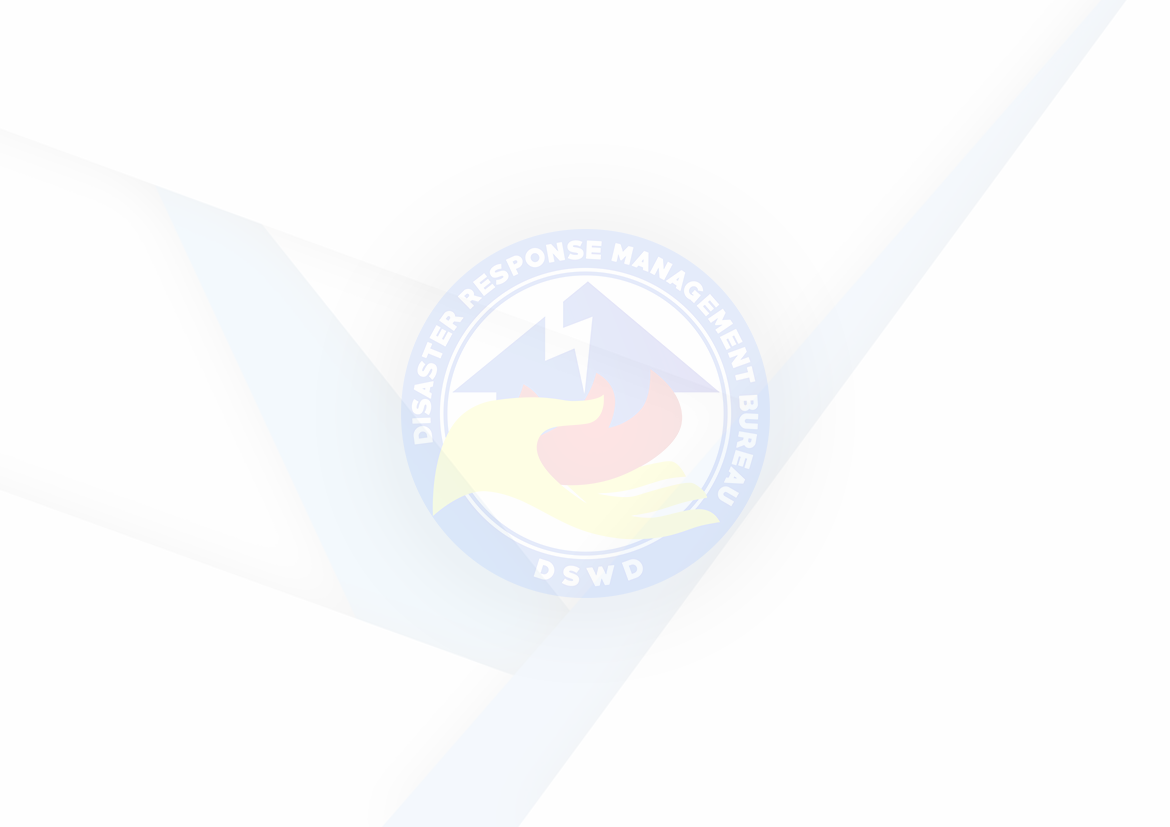 